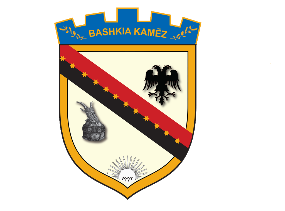 REPUBLIKA E SHQIPËRISËBASHKIA KAMËZNr._____ prot.							                Kamëz, më __.__.2020NJOFTIM PËR SHPALLJE REZULTATI     Në mbështetje të Ligjit Nr. 139/2015, “Për veteqeverisjen vendore, Ligjit Nr.152/2013 “Për nëpunësin civil”, i ndryshuar, VKM-së nr. 242, datë 18.03.2015, i ndryshuar, “Per Plotesimin e vendeve te lira ne kategorine e ulet dhe te mesem drejtues”,publikojmë emrin e Kandidatit fitues për konkursin, “Përgjegjes i Sektorit te Rindertimit”,Komiteti i përhershëm i pranimit,në përfundim të proçedurës së testimit me shkrim dhe me gojë,shpall emerin e fituesit për pozicionin “Përgjegjes i Sektorit te Rindertimit”,si më poshtë vijon:Lavdrim Puci                  73 pikeKomiteti i Përhershem i Pranimit